ACTIVIDADES TEÓRICAS CLÍNICA DE  PRÓTESIS FIJA Y REMOVIBLE I4TO. AÑO 2.018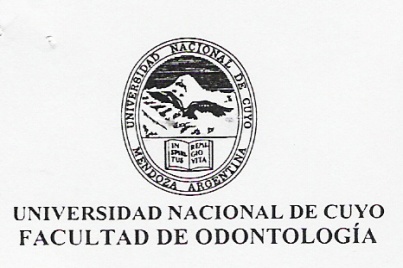 Carrera ODONTOLOGÍA            Ciclo Lectivo 2018AsignaturaCLINICA DE PRÓTESIS FIJA Y REMOVIBLE I                      4º AÑOACTIVIDADES TEÓRICAS1.Cátedra1.CátedraProfesor TitularDR. ALBERTO JOSÉ MARTÍNSEMIEXCLUSIVAProfesor AdjuntoOd. MARISA DARCY TARCUINI SEMIEXCLUSIVAJefe de Trabajos Prácticos                                     Od. OSVALDO VIGGIANISEMIEXCLUSIVA Jefe de Trabajos Prácticos                                        Od.FEDERICO MELISEMIEXCLUSIVAJefe de Trabajos PrácticosOd. EVELYN DOLONGUEVICHSIMPLEJefe de Trabajos PrácticosOd. ENRIQUE VICTORIASIMPLEJefe de Trabajos PrácticosOd. VANINA MANFREDISIMPLEJefe de Trabajos PrácticosOd. ADRIAN OVIEDOSIMPLEJefe de Trabajos Prácticos                                       Od. JORGE BIANCHISIMPLE2.Ubicación en el Plan de    Estudios2.Ubicación en el Plan de    EstudiosCurso: CUARTO AÑO         ANUALPeríodo cursado: Inicio 4/04  Fin. 14/11Carga Horaria: 120 hs.Desarrollo curricular: AnualCarga horaria semanal: 4 hs.FechaActividad(Clase teórica, Trab.  Práct.,   ex.  parcial)TemaResponsable(Apellido y nombres del o los Dictantes, Docentes a cargo)Observaciones4 de Abril Teórico 08:00  hs.  CLASE  INAGURAL-normativas-regularidad-materiales-SELECCIÓN DE CASOS CLÍNICOSOclusiònPLACA DE RELAJACIÓN Fundamentos Encerado, Confección, Instalación. Impresiones primarias.Preparación general de la boca. Montaje en articulador y encerado de placa de relajación.RELACIONES INTERMAXILARES. Montaje en articulador. Video.Excursiones mandibulares.Dr. Alberto Martin y Od. Enrique Victoria11 de abrilClínica08:00 hs.Asignación de sillón y jefe. Orden de Laboratorio e HC.Impresiones primarias. Vaciado.Confección de rodetes de mordidas sobre modelos Impresiones entre compañeros.Cada docente explicarà a su grupo la confecciòn y características del rodete.Teórico10:00 hsSistema estomatognàtico.USO DEL PARALELIZADOR.  . DIAGNÓSTICO. HIST.CLÍNICA.Preparaciones protéticasOrden para el laboratorio. Od. Enrique Victoria .Od. Osvaldo Viggiani18 de abrilClínica08:00 hs-------------------teórico10:00 hsUso de paralelizadorMontaje en articulador.Selección de Pacientes.-----------------------------------Componentes de la ppr. (1° parte) Características y funciones  de cada uno de ellos.COMPONENTES DE LA PPR. (2° parte) Características y funciones de cada uno de ellos Od.Marisa Tarcuini25 de abrilPráctico 8:00 hs------------------Teórico10.15hsEvaluación Pacientes.Inicio de atención de pacientes.--------------------------------Impresiones Definitivas P.P.R..Cubetas individuales. Modelos definitivosOd. Evelyn Dolonguevich2 de MayoPráctico08:00 hs.Teórico10 .15 hsAtenciòn pacientes . Preclìnica.Diseño P.P.R. Concepto, unidades funcionales: SOPORTE, RETENCION Y ESTABILIDAD.PPR. A EXTREMO LIBRE. Movimientos Od. Federico Meli9 de mayoClínica8:00Teórico11.15 hs.Clínica Evaluación de Pacientes.Preclìnica PRUEBA ESTRUCT. METÁLICA P.P.R..Relac. de contacto, asentamiento. Oclusión. Reg. intermaxilares. Prueba  dentaria. Instalación. Ajustes. Indicac. al paciente. Controles. Rebasados. Remontas. Reparaciones y agregados. Od. Adrian Oviedo16 de mayoClínica8:00 hsTeòrico11.15 hsClínica Evaluación de Pacientes.Repaso de PPRTodos los docentes23 de mayo8 hs.Aula a designarPRIMER PARCIALParcial Prótesis Parcial RemovibleTodos los docentes30 de mayoMiércoles8:00 hsTeórico11:15 hs.ClínicaPRINCIPIOS DE TALLADO: conservación tejido sano, retención, estabilidad, solidez estructural márgenes perfectos. Estética.Od. Enrique Victoria6 de junioMiércolesTeórico 11.30 hsPREPARACIONES DENTARIASIndicaciones coronas  preclínicas Od. Manfredi Vanina13 de juniomiércolesTeórico1130 hs. Reconstrucción de elementos endodonticamente tratados. Conector corono radicular colado y preformado.Indicaciones coronas Controles periódicos. Control de la higieneOd. Adrian Oviedo27 de junioTeorico 11:30 hs.PRUEBA DE LA COFIA METÁLICA. Toma del color. Prueba de la cerámica: bizcochado y glaseado. CEMENTADO PROVISIONAL Y DEFINITIVO. Indicacionesde cada uno de ellos. PRUEBA DE LA COFIA METÁLICA. Toma del color. Prueba de la cerámica: bizcochado y glaseado. Od. Marisa Tarcuini4 de juliomiércolesTeórico11:30 hs.PUENTES. Factores biomecánicos: deflexión. Pilar secundario. Pilar intermedio. Pilar inclinado. Ley de Ante.PÓNTICOS .función y diferentes tipos. Indicaciones de cada uno de ellos. Estética en los fantomas.Instalación placa de relajaciónPrótesis Fija, Primer parcial             Od. Viggiani01 de AgostoCORONAS Y PUENTES PROVISIONALES: función de los elementos provisorios. Técnicas de confección.Od.Jorge Bianchi08 de AgostoIMPRESIONES Y MODELOS DEFINITIVOS. Troqueladode elementos pilares: finalidad. Recorte del troquel. EnceradoOd.Jorge Bianchi 15 de AgostoPráctico08:00 hs.    Teórico11:30 hs.Repaso Prótesis FijaTodos los docentes22 de AgostoPráctico08:00 hs.Parcial11: 30 HSSEGUNDO PARCIALPrótesis Fija y Habilitación aula virtual de Placas RelajaciónTodos los docentes5 de Septiembre 11 30 hs Seminario Placa y habilitación Aula Virtual Componentes19 de septiembre11 30 hsSeminario Componentes  y habilitación Aula Virtual Paralelizador10 de Octubre11 30 hsSeminario Paralelizador y habilitación Aula Virtual Tallado24 de octubre11 30 hsSeminario Tallado y habilitación Aula Virtual Movimientos PPR